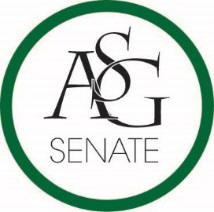 Senate AgendaNovember 24, 2015Graduate Education Auditorium, 6:00 PMCall to OrderRoll CallApproval of MinutesSpecial OrdersReports (5 minutes each)Advisor’s Report, Rainer GallGraduate Assistant’s Report, Jamie Wangler; Katherine SelmanPresident’s Report, Tanner BoneVice-President’s Report, Morgan FarmerTreasurer’s Report, Raymond ToddSecretary’s Report, Meera PatelCabinet ReportsChief of Staff, Elizabeth PittmanChair of the Senate’s Report, Jace MotleyNominations and ElectionsPublic Comment (3 at 2 minutes each)Old BusinessASG Senate Resolution No. 4 – The ASG Senate Standing Rules Act of Spring 2016Author(s): Senator Will WatkinsSponsor(s): Chair of the Senate Jace MotelyASG Joint Bill No. 1 – Executive Committee Equal Representation Act of 2015Author(s): ASG Treasurer Raymond ToddSponsor(s): ASG President Tanner Bone, Speaker of the GSC Scout Johnson, Chair of the Senate Jace MotleyNew BusinessASG Joint Bill No. 3 – The Adoption of the Old Main Oath Act of 2015Author(s): ASG Vice-President Morgan Farmer, ASG President Tanner Bone, Graduate Student Congress Speaker Scout Johnson, Senator Will Watkins, RIC President Russell Sharp, SAB Vice-President of Sponsorship Blair Peterson, SAAC Representative Eric Janise, ASG Secretary Meera Patel, ASG Treasurer Ray ToddSponsor(s): ASG Treasurer Raymond Todd, ASG Secretary Meera Patel, ASG Chair of Senate Jace Motley, ASG Chief Justice Jenna Poe, Senator Alex Smith, Senator Mitchell Edwards, Senator Taylor Pruitt, Senator Alex FlemisterASG Funding Bill No. 4 – The Scantron Machine Funding Bill of 2015Author(s): Senator Jack Casey, Senator Mason Lester, Senator Drew Maney, Senator Scott Sims, Senator Will WatkinsSponsor(s): Senator Jack Casey, Senator Mason Lester, Senator Drew Maney, Senator Scott Sims, Senator Will WatkinsASG Senate Resolution No. 5 – A Resolution to Support Crosswalk Safety on Maple StreetAuthor(s): Infrastructure Committee Chair Megan McPherson, Senator Hayden WynneSponsor(s): Senator Augustin Casals, Senator Teila Creekmore, Senator Chance Townsell, Senator Garrett Bethel, Senator Vinit Modi, Senator Carson Alsup, Senator Katie HicksAnnouncements Senator Kate ThrashSenator Christina ColeAdjournment